KOSGEB UYGULAMALI GİRİŞİMCİLİK EĞİTİMİ ADAYLARININ DEĞERLENDİRİLMESİNDE KULLANILAN KRİTERLERE AİT ÖNEM DÜZEYLERİNİN ÇOK KRİTERLİ KARAR VERME YÖNTEMİ İLE BELİRLENMESİ*Yazar Adı SOYADIYazar Adı SOYADIÖzetGenel olarak, KOSGEB üzerinden yürütülen uygulamalı girişimcilik eğitimleri girişimci olma yolunda adaylara yol gösterici ve teşvik edici olması nedeniyle, mevcut eğitim verebilme kapasitesinin üzerinde başvurular gerçekleşmektedir. Bu kapsamda, KOSGEB yetkililerinin eğitim verilecek girişimci adayları arasından seçim yapması gerekmektedir. Bu çalışmada amaç, uygulamalı girişimcilik eğitimine tabi tutulacak adayların değerlendirilmesinde etkin olan kriterlere ait önem düzeylerinin çok kriterli karar verme yöntemi (ÇKKV) ile belirlenmesidir. KOSGEB uzmanları ile literatür dikkate alınarak kriterler belirlenmiş ve bu kriterlere ait önem düzeylerinin saptanabilmesi için KOSGEB’te uzman olarak görev yapan çalışanlara ÇKKV tekniklerine uygun şekilde anket uygulanmıştır. Anketten elde edilen veriler analiz edilerek, her bir kritere ait önem düzeyi hesaplanmıştır. Böylece, uygulamalı girişimcilik eğitimi adaylarının önem düzeyleri belirlenmiş kriterler yardımıyla değerlendirilebilmesi daha adil ve kolay olacağı düşünülmektedir (En fazla 250 kelime).Anahtar Kelimeler: KOSGEB Uygulamalı Girişimcilik Eğitimi, Girişimcilik Adaylarını Belirleme Kriterleri, Çok Kriterli Karar Verme (En fazla 5 adet)JEL Kodları: C44, M10, M13 DETERMINING THE SIGNIFICANCE LEVELS OF THE CRITERIA USED IN EVALUATION OF CANDIDATES OF KOSGEB APPLIED ENTREPRENEURSHIP TRAINING THROUGH MULTI-CRITERIA DECISION-MAKING METHODAbstract Since the applied entrepreneurship trainings provided over KOSGEB in general are guiding and incentive for the candidates to be an entrepreneur, there have been applications exceeding the current capacity of providing training. In this context, officials of KOSGEB must make a selection among entrepreneur candidates to be trained. The aim of this study was to determine the significance levels of effective criteria in evaluating the candidates to receive the applied entrepreneurship training through multi-criteria decision-making method (MCDM). The criteria were determined with KOSGEB experts and based on literature and a questionnaire was applied to the personnel working as expert in KOSGEB in accordance with MCDM techniques. The data obtained from the questionnaire were analyzed and the significance level of each criteria was calculated. Thus, it is thought that it will be more fair and easier to evaluate the candidates of the applied entrepreneurship training by means of the criteria whose significance levels were determined.Keywords: KOSGEB Applied Entrepreneurship Training, Criteria for Determining Entrepreneurship Candidates, Multi-Criteria Decision-MakingJEL Codes: C44, M10, M13GİRİŞ……………………………………….……………………………………………………………………………… (Timor, 2011: 111).………….kavramsal çerçeve……………………………………..………………………………….. (Berkes, 1972: 120-122). …… …… …… …… …… …… … …… … …… … ……………… …………… …… ………… …………………… Opricovic ve Tzeng (2004) çalışmasında ……………………………………. …………………………….…………………………….…………………………….…………………………….…………………………….…………………………….…………………………….…………………………….…………………………….…………………………….…………………………….…………………………….…………………………….…………………………….…………………………….…………………………….…………………………….…………………………….……………………………. …………………………………….…………………………….…………………………….…………………………….…………………………….…………………………….…………………………….…………………………….…. aşağıda maddeler halinde verilmiştir (Opricovic & Tzeng, 2004). ………………………………………………………..…………………BAŞLIK 2……………… metin içerisinde denklem örneği aşağıdaki gibi olacaktır. Matematiksel ifadelerde MS Word’un Denklem Düzenleyicisi’nden ya da MathType yazılımından yararlanılmalıdır.………….………………………………………………………………………………..……………………………. BAŞLIK 3………………………………….. (Kunt vd., 1997: 208).   …… …… …… …… …… …… … …… … …… … ……………… …………… …… ………… …………………… Alt Başlık ………………………………….……………………………………Tablo 1. Tablo ÖrneğiKaynak: Broadberry vd., 2015: 367……………………..………………………….……… (Kasaba, 1993: 22).Alt Başlık……………………………………..…………………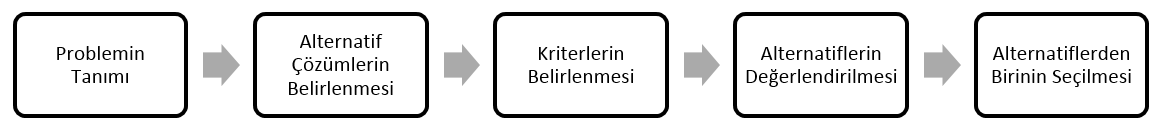 Şekil 1. Karar Verme SüreciKaynak: Çakır vd., 2017: 111…………………………………………………..………………………………..Alt başlık……………………………………………..Alt başlık……………………………………..……………………………………………………..SONUÇ…………………….……………………………………..……………………………………………………..……………………………………..……………………………………………………..KAYNAKÇAAlbayrak, B. (2009). Proje yönetimi ve analizi. Bursa: Nobel Yayınevi.Bendell, T. (2005). Structuring business process improvement methodologies. Total Quality Management & Business Excellence, 16(8-9), 969–978. https://doi.org/10.1080/14783360500163110Devlet Planlama Teşkilatı Müsteşarlığı. (2006). Dokuzuncu kalkınma planı. Ankara. URL: https://pbk.tbmm.gov.tr/dokumanlar/kalkinma-plani-9-genel-kurul.pdf, Erişim Tarihi: 5 Aralık 2015.Erdem, S., & Kavrukkoca, G. (2002). Sürekli iyileştirme projelerinin seçiminde analitik hiyerarşi süreci’nin kullanımı. URL: http://www.deu.edu.tr/userweb/sabri.erdem/dosyalar/AHP.pdf, Erişim Tarihi: 5 Aralık 2015.Heyd, W. (2001). Yakın-Doğu ticaret tarihi (Çev. E. Z. Karal). Ankara: Türk Tarih Kurumu.Işığıçok, E. (1993). Değişkenler arasındaki ilişkilerin araştırılmasında nedensellik testleri ve bir uygulama denemesi. (Yayımlanmamış Doktora Tezi). Uludağ Üniversitesi Sosyal Bilimler Enstitüsü, Bursa, Türkiye.Işığıçok, E. (2011a). Altı sigma kara kuşaklar için hipotez testleri yol haritası. Bursa: Marmara Kitabevi.Işığıçok, E. (2011b). 100 soruda altı sigma. Bursa: Marmara Kitabevi.Karluk, S. R. (2005). Kıbrıs’ın AB üyeliği AB’yi böler mi?. O. Kaymakçı (Ed.), Avrupa Birliği üzerine notlar (263-287. ss). Bursa: Nobel Yayın Dağıtım.Kaya, İ. (2009, Aralık 22). Postmodern marketing / Postmodern pazarlama. Pazarlama Bi’tanedir. URL: http://pazarlamabitanedir.blogspot.com.tr/2009/12/postmodern-marketing-postmodern.html, Erişim Tarihi: 11 Mayıs 2018.Kurnaz, N., Çetinoğlu, T., & Yaşa, İ. (2011). Yerel yönetimlerde performans değerlendirmesi için dengeli ölçüm kartının kullanılması: Kütahya belediyesinde bir uygulama. Çağdaş Yerel Yönetimler, 20(4), 25-56.Opricovic, S., & Tzeng, G. H. (2004). Compromise solution by MCDM methods a comparative analysis of VIKOR and TOPSIS. European Journal of Operational Research, 156(2), 445–455. https://doi.org/10.1016/S0377-2217(03)00020-1Önal, İ. (Ağustos 2002). Historical perspectives on school librarianship [Poster]. 68thIFLA General Conference and Council, Glasgow.Ören, T., Üney, T., & Çölkesen, R. (Ed.). (2006). Türkiye bilişim ansiklopedisi. Ankara: Papatya Yayınevi.Poklepović, T., & Babić, Z. (2014). Stock selection using a hybrid MCDM approach. Croatian Operational Research Review, 5, 273–290. https://doi.org/10.17535/crorr.2014.0013Sengupta, R. N., Gupta, A., & Dutta, J. (2017). Decision science: Theory and practice. Londra: CRC Press Taylor & Francis Group.Timor, M. (2011). Analitik hiyerarşi prosesi. İstanbul: Türkmen Kitabevi.Womack, J. P., & Jones, D. T. (2003). Lean thinking. ABD: Productivity Press.EKLEREK 1. ………………………….(1)YıllarÜretim Artışıİşgücü ArtışıEmeğin Verimliliği1381–15220.01−0.010.021522–17000.380.250.131700–17590.790.220.571759–18010.850.440.41